Macedonia United Methodist Women’s Connection DayThe 2022 Women’s Connection Day will be held November 5, 2022 at the United Methodist Church located at 1280 E. Aurora Road in Macedonia, A very special program is being planned for this year’s event.   It will be led by Kevin Louise Schaner who is a retired librarian, writer and speaker. Her global mission stories are rooted in her participation in over twenty UMC Volunteer In Mission experiences. Since completing UMC EarthKeeper training, she is also ready to share about Climate Justice.  Active in United Women In Faith, Kevin is passionate about offering opportunities for women to increase their Christ Connection through conversation and fellowship that move our faith story forward.Kevin’s commitment for God and mission work is evident the first time you meet her.  She is passionate about encouraging others to share their faith story and how it can offer hope to others.  We will learn and relate to the stores of hope offered by four women in the Bible and focus on moving forward.  The Theme for the Retreat is “Sharing Your Story”.  We know your faith journey will be enhanced after attending the Women’s Connection Day.     The day starts with a light breakfast at 8:30 am, singing, fun activities and then our study begins with stories of women in the Bible that you can identify with.  The sessions are very interactive as you will be participating in writing your own story.   We will share a scrumptious hot lunch and of course pie for dessert.   The cost for the entire day is only $32.00 per person.   This also includes a contribution to buy products for the women’s hygiene kits that we will be making to be donated to UMCOR.   The registration deadline is October 28, 2022.  All ladies are encouraged to attend to rejuvenate and replenish your spiritual life.   There is financial assistance for anyone in need, please contact Linda Bloom for scholarship information. Write a check payable to Macedonia United Methodist Church (Women’s Connection on the memo line). Checks can be placed in the black boxes at church or dropped off or mailed to the office at UMC of Macedonia, 1280 E. Aurora Rd., Macedonia, OH 44056- attn: Jill Marlow.Please call Peggy Spraggins at 330-472-4358 with any questions, dietary restrictions, or any to volunteer at the retreat.-------------------------------------------------------------------------------------------------------------------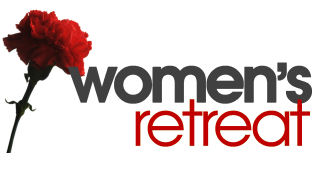 Name: _______________________________________________________________________________________Address: _____________________________________________________________________________________Phone: ________________________________ Email:   _______________________________________________Amount Paid:  ________________________________________________________________________________